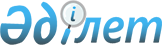 Қазақстан Республикасы Үкіметінің 2001 жылғы 25 қаңтардағы N 133 қаулысына
өзгерістер енгізу туралы
					
			Күшін жойған
			
			
		
					Қазақстан Республикасы Үкіметінің қаулысы 2002 жылғы 20 қыркүйек N 1040.
Күші жойылды - ҚР Үкіметінің 2004.10.28. N 1105 қаулысымен. 



      Қазақстан Республикасы Президентінің "Қазақстан Республикасының мемлекеттік басқару жүйесін одан әрі жетілдіру шаралары туралы" 2002 жылғы 28 тамыздағы N 931 
 Жарлығына 
 сәйкес Қазақстан Республикасының Үкіметі қаулы етеді:






      1. "Қазақстан Республикасы Энергетика және минералдық ресурстар министрлігінің мәселелері" туралы Қазақстан Республикасы Үкіметінің 2001 жылғы 25 қаңтардағы N 133 
 қаулысына 
 (Қазақстан Республикасының ПҮКЖ-ы, 2001 ж., N 3, 37-құжат) мынадай өзгерістер енгізілсін:



      2-тармақтың 3) тармақшасы алынып тасталсын;



      3-тармақтағы "4" деген сан "3" деген санмен ауыстырылсын;



      көрсетілген қаулымен бекітілген Қазақстан Республикасының Энергетика және минералдық ресурстар министрлігі туралы ережеде:



      1-тармақтағы, 10-тармақтың 1) тармақшасындағы, 11-тармақтың 1) тармақшасындағы "кен-металлургия, химия" деген сөздер алынып тасталсын;



      10-тармақтың 13) тармақшасындағы "Байқоңыр" ғарыш айлағының," деген сөздер алынып тасталсын;



      11-тармақта:



      11) тармақша мынадай редакцияда жазылсын:



      "11) инвестициялық бағдарламалар конкурстарын ұйымдастырады және жер қойнауын пайдалану жөніндегі операцияларды жүргізуге құқықтар беру жөнінде келіссөздер жүргізеді;";



      40) тармақша алынып тасталсын;



      41) тармақшаның мемлекеттік тілдегі мәтініндегі "Байқоңыр" ғарыш айлағының объектілерін, бұрынғы Семей ядролық сынақ полигонын" деген сөздер "бұрынғы Семей ядролық сынақ полигонының объектілерін" деген сөздермен ауыстырылсын;



      көрсетілген қаулымен бекітілген Қазақстан Республикасы Энергетика және минералдық ресурстар министрлігінің қарамағындағы ұйымдардың тізбесінде:



      "Республикалық мемлекеттік кәсіпорындар" бөліміндегі реттік нөмірлері 8 және 20-жолдар алынып тасталсын.




      2. Осы қаулы қол қойылған күнінен бастап күшіне енеді.

      

Қазақстан Республикасының




      Премьер-Министрі


					© 2012. Қазақстан Республикасы Әділет министрлігінің «Қазақстан Республикасының Заңнама және құқықтық ақпарат институты» ШЖҚ РМК
				